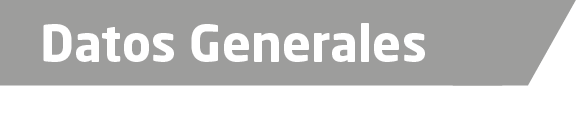 Nombre OSCAR TERESO MAR CHAGOYAGrado de Escolaridad Licenciado en DerechoCédula Profesional (Licenciatura) 09304650Teléfono de Oficina 7468921012Correo Electrónico marchagoya@hotmail.comDatos GeneralesFormación Académica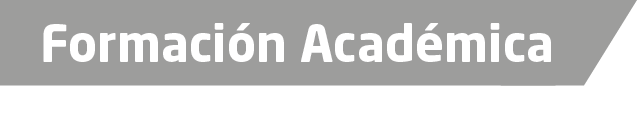 1997-2002Universidad Autónoma de Tamaulipas, Campus Tampico Madero Estudios de Licenciatura en Derecho.2016Curso Taller de Actualización para Especialistas en Métodos Alternos en el Sistema Penal Acusatorio. Trayectoria Profesional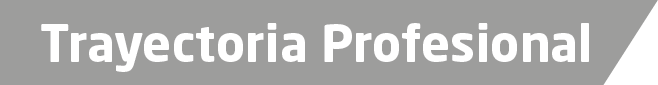 2015 a la FechaFiscal Primero y Fiscal Especializado en Responsabilidad Juvenil y Conciliacióny Facilitador CertificadoUnidad Integral de Procuración de Justicia Del V Distrito en Chicontepec, Ver. 2015Fiscal Especializado en Responsabilidad Juvenil y ConciliaciónEn Acayucan, Veracruz. 2014-2015Agente Segundo del Ministerio Publico Investigador Cosoleacaque, Veracruz. de Conocimiento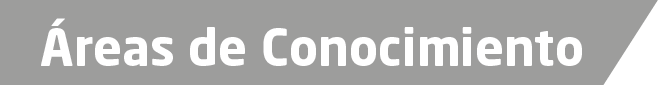 Derecho CivilDerecho PenalDerecho AdministrativoDerecho Laboral